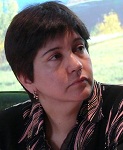 Здор Анна Владимировна, к. филос. н., доцент, профессор департамента философии и религиоведения, руководитель образовательной программы магистратуры «Культура Православия и практическая теология» 
по направлению подготовки 48.04.01 «Теология»Электронная почта zdor.av@dvfu.ru 
Местонахождение офиса Кампус ДВФУ, корпус F(26), ауд. F305
Сфера научных интересовправославная аскетика; русское нравственно-аскетическое богословие XIX-начала XX вв.; религия и культураCurriculum VitaeОкончила филологический факультет Дальневосточного государственного университета (1987), очную аспирантуру по кафедре этики, эстетики и теории культуры философского факультета Санкт-Петербургского государственного университета (1992), факультет дополнительного образования Православного Свято-Тихоновского гуманитарного университета в г. Москва (2008).  После защиты кандидатской диссертации «Соотношение эстетических и художественных ценностей как культурологическая проблема» (1992 г.) работала в Дальневосточном государственном университете на кафедре культурологии. С момента образования в ДВГУ в . кафедры теологии и религиоведения по январь 2017 г. выполняла обязанности заместителя заведующего кафедрой. Является членом Федерального учебно-методического объединения по теологии. Автор боле 90 научных и учебно-методических публикаций.  Основные работы (статьи)Святоотеческие источники нравственно-аскетического богословия свт. Игнатия (Брянчанинова) // Религиоведение. – 2011. – № 1. – С.95-107 http://elibrary.ru/item.asp?id=15593672Проблема соотношения «естественных» добродетелей и  евангельской нравственности в русской аскетике  XIX в. в контексте святоотеческого предания // Византийский след в культуре и искусстве Тихоокеанского побережья в пространстве полилога Китай-Корея-США-Австралия-Россия. Материалы международной научной конференции.   – Владивосток: Дальнаука, 2012. – С. 246-253 https://elibrary.ru/item.asp?id=23506541Особенности рецепции учения о духовной жизни прп. Исаака Сирина в нравственно-аскетическом богословии свт. Игнатия (Брянчанинова) // Вестник Омской Православной Духовной Семинарии. Вып. 3. – Омск: Омская Духовная Семинария, 2017. – С. 110-119 https://elibrary.ru/item.asp?id=32254339Наследие отцов-пустынников IV-V вв. в нравственно-аскетическом богословии свт. Игнатия (Брянчанинова) // “Ищите же прежде Царствия Божия и правды его” (Мф. 6:33)». Материалы  ХII международного форума «Задонские Свято-Тихоновские образовательные чтения» посвященного 1000-летию русского присутствия на Афоне и 150-летию со дня рождения преподобного Силуана Афонского.  – Липецк: Липецкий государственный педагогический университет им. П.П. Семенова-Тян-Шанского, 2017. – С. 41-43. https://elibrary.ru/item.asp?id=30007538Этика деятельного милосердия и аскетика уединенного совершенствования: опыт сопряжения в православной традиции// Социальное служение Русской Православной Церкви: проблемы, практики, перспективы: материалы научно-практической конференции, 23–25 ноября 2017 г. – СПб.: РХГА, 2017. – С. 37-42 https://elibrary.ru/item.asp?id=32510321 Особенности рецепции  византийско-афонского исихазма X-XIV вв. в аскетике свт. Игнатия (Брянчанинова) // Аскетизм как принцип духовной жизни в учении свт. Григория Паламы.  Международный семинар   в рамках IV Международной научно-практической Свято-Тихоновской  конференции. – Псков: Изд-во ПсковГУ, 2017. – С. 6-16Интервью и публикации в СМИ:Миссия богословского образования –  вырастить православную интеллигенцию //Портал «Православие.ru». 14.05.2007  http://www.pravoslavie.ru/guest/070514153017.htm Российское общество нуждается в специалистах по теологии! (По поводу письма Президенту Российской Федерации В.В. Путину, подписанного 10 академиками РАН) //Портал «RELIGARE-Религия и СМИ». 27.07.2007  http://www.religare.ru/2_44772.html «Входя в храм, снимают шляпу, а не голову». Интервью  РИА «Дейта». 27.04.2009 http://deita.ru/news/society/27.04.2009/128249-vkhodja-v-khram-snimajut-shljapu-a-ne-golovu/ Теология в высшей школе: опыт регионов //Церковный вестник. 03.12.2012  http://www.e-vestnik.ru/reports/teologiya_patriarshee_soveshanie_6221/ Нужна ли «светская» теология Церкви? // Журнал Московской Патриархии. 2013. Январь.  № 1.   http://e-vestnik.ru/analytics/nuzhna_li_laquosvetskayaraquo_teologia_cerkvi/ http://www.patriarchia.ru/db/text/2660273.html 